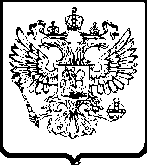 ФЕДЕРАЛЬНАЯ
АНТИМОНОПОЛЬНАЯ СЛУЖБАУПРАВЛЕНИЕФедеральной антимонопольной службыпо Вологодской области. Вологда, ул. Пушкинская, 25, телефакс: (817-2) 72-46-64	e-mail: to35@fas.gov.ru              http://vologda.fas.gov.ruРЕШЕНИЕ № 5-3/6-12по результатам внеплановой проверки18 мая 2012 г.                                                                                                         г. ВологдаНа основании приказа от 10 апреля 2012 г. № 87 о проведении внеплановой проверки инспекцией Управления ФАС по Вологодской области в составе:Ягольницкая Д.С. – руководитель инспекции, специалист-эксперт отдела контроля государственных закупок;члены инспекции:Коган Д.Б. - государственный инспектор отдела контроля  государственных закупок;Мерзлякова Н.В. – старший государственный инспектор отдела контроля государственных закупок;проведена внеплановая проверка соблюдения Федерального закона от 21.07.2005 N 94-ФЗ "О размещении заказов на поставки товаров, выполнение работ, оказание услуг для государственных и муниципальных нужд" (далее – Закон о размещении заказов, 94-ФЗ) Заказчиком (БУЗ ВО «Вологодская областная психиатрическая больница», 160010 Вологодский р-н, п. Кувшиново) при размещении заказов с 01 января 2011 года по 10 апреля 2012 года.Внеплановая проверка – выездная.В результате внеплановой проверки инспекцией исследованы следующие документы:Информация, находящаяся на официальном сайте http://zakupki.gov.ru, журналы регистрации котировочных заявок за 2011-2012 года, котировочные заявки, договоры.Инспекция проверила 100 открытых аукционов в электронной форме, 354 запроса котировок, 349 договоров, заключенных на сумму менее 100 000 руб.Инспекцией установлено:	1. В соответствии со ст. 43 Закона о размещении заказов котировочная заявка должна содержать следующие сведения:1) наименование, место нахождения (для юридического лица), фамилия, имя, отчество, место жительства (для физического лица), банковские реквизиты участника размещения заказа;2) идентификационный номер налогоплательщика;3) наименование и характеристики поставляемых товаров в случае проведения запроса котировок цен товаров, на поставку которых размещается заказ. При этом в случае, если иное не предусмотрено извещением о проведении запроса котировок, поставляемые товары должны быть новыми товарами;4) согласие участника размещения заказа исполнить условия контракта, указанные в извещении о проведении запроса котировок;5) цена товара, работы, услуги с указанием сведений о включенных или не включенных в нее расходах (расходы на перевозку, страхование, уплату таможенных пошлин, налогов, сборов и другие обязательные платежи).Инспекция рекомендует не устанавливать Заказчику в форме котировочной заявки следующие графы:- телефон, - руководитель (должность, Ф.И.О.), - на основании чего действует руководитель, - контактное лицо (должность, Ф.И.О., телефон). 2. Инспекция обнаружила, что котировочная заявка ИП Иофиной О.В. на поставку кофе датирована 30 марта 2012 года, получена Заказчиком 29 марта 2012 года в 15.35 ч. Изучив котировочные заявки, журналы регистрации котировочных заявок, протоколы рассмотрения и оценки котировочных заявок, инспекция не находит фактов подмены котировочных заявок.3. В то же время Заказчик нарушает Закон о размещении заказов.В силу п. 14 ч. 2 ст. 55 Закона о размещении заказов размещение заказа у единственного поставщика (исполнителя, подрядчика) осуществляется заказчиком в случае, если осуществляются поставки товаров, выполнение работ, оказание услуг для нужд заказчиков на сумму, не превышающую установленного Центральным банком Российской Федерации предельного размера расчетов наличными деньгами в Российской Федерации между юридическими лицами по одной сделке; при этом заказы на поставки одноименных товаров, выполнение одноименных работ, оказание одноименных услуг заказчик вправе размещать в течение квартала в соответствии с настоящим пунктом на сумму, не превышающую указанного предельного размера расчетов наличными деньгами. По итогам размещения таких заказов могут быть заключены контракты, а также иные гражданско-правовые договоры в соответствии с Гражданским кодексом Российской Федерации.Указанием ЦБ РФ от 20.06.2007 № 1843-У предусмотрено, что расчеты наличными деньгами в Российской Федерации между юридическими лицами, а также между юридическим лицом и гражданином, осуществляющим предпринимательскую деятельность без образования юридического лица (далее - индивидуальный предприниматель), между индивидуальными предпринимателями, связанные с осуществлением ими предпринимательской деятельности, в рамках одного договора, заключенного между указанными лицами, могут производиться в размере, не превышающем 100 тысяч рублей.В соответствии с ч. 6.1 ст. 10 Закона о размещении заказов под одноименными товарами, одноименными работами, одноименными услугами понимаются товары, работы, услуги, относящиеся к одной группе товаров, работ, услуг в соответствии с номенклатурой товаров, работ, услуг для нужд заказчиков, утверждаемой федеральным органом исполнительной власти, осуществляющим нормативное правовое регулирование в сфере размещения заказов.Согласно ч. 4 ст. 9 Закона о размещении заказов заказ признается размещенным со дня заключения контракта, а в случае, предусмотренном п. 14 ч. 2 ст. 55 настоящего Федерального закона, со дня заключения иных гражданско-правовых договоров.3.1 Заказчик заключил ряд договоров в 3 квартале 2011 года:- договор поставки № 14/7-11 от 01 июля 2011 г. на поставку горошка зеленого консервированного на сумму 52 819.20 руб.;- договор  поставки № 12/7-11 от 12 июля 2011 г. на поставку ягод протертых с сахаром на сумму 44 940 руб.;- договор поставки № 13/7-11 от 13 июля 2011 г. на поставку огурцов консервированных на сумму 24 700 руб.Согласно приказу Минэкономразвития России от 07.06.2011 N 273 «Об утверждении номенклатуры товаров, работ, услуг для нужд заказчиков» горошек зеленый относится к коду 1513050, огурцы консервированные также относятся к коду 1513050. Код 1513050 относится к группе 30 «Прочие продукты питания, не вошедшие в другие группировки» Номенклатуры.Ягоды протертые с сахаром относятся к коду 1513060. Этот код относится к группе 30 «Прочие продукты питания, не вошедшие в другие группировки» Номенклатуры.Таким образом, горошек зеленый консервированный, огурцы консервированные, ягоды протертые с сахаром являются одноименным товаром. Сумма по трем договорам составляет 122 459.20 руб.3.2 В 1 квартале 2012 года Заказчиком заключены следующие договоры:- договор № 58/1-12 на услуги по техническому обслуживанию и ремонту автомобилей от 10.01.2012 года на сумму 100 000 руб.,- договор № 6 на оказание услуг по ремонту электропроводки автомобиля от 17.02.2012 г. на сумму 7000 руб.Услуги по техническому обслуживанию и ремонту автомобилей, ремонту электропроводки относятся к коду 5020000, что в свою очередь относится к группе 115     «Услуги по ремонту транспортных средств» Номенклатуры. Вышеназванные виды услуг являются одноименными.Стоимость по двум заключенным договорам составляет 107 000 руб.3.3 В 1 квартале 2012 года Заказчиком заключены следующие договоры:- договор поставки № 53/2-12 от 01 января 2012 г. на поставку автозапчастей  на сумму 5 000 руб.;- договор поставки № 31/1-12 от 01 января 2012 г. на поставку автозапчастей  на сумму 30 000 руб.;- договор поставки № 30/1-12 от 01 января 2012 г. на поставку автозапчастей  на сумму 30 000 руб.;- договор поставки № 1106 от 10 февраля  2012 г. на поставку двигателя  на сумму 61 000 руб.Автозапчасти и двигатель относятся к коду 3430000, соответственно товар является одноименным и относится к группе 155 «Автотранспорт, автозапчасти и аксессуары» Номенклатуры. Сумма по четырем заключенным договорам составляет 126 000 руб.Из ч. 4.1 ст. 9 Закона о размещении заказов следует, что цена контракта является твердой и не может изменяться в ходе его исполнения, за исключением случаев заключения контракта на основании пункта 2.1 части 2 статьи 55 настоящего Федерального закона, а также случаев, установленных частями 4.2, 6, 6.2 - 6.4 настоящей статьи. Оплата поставляемых товаров, выполняемых работ, оказываемых услуг осуществляется по цене, установленной контрактом, за исключением случаев заключения контракта на энергосервис на основании статьи 56.1 настоящего Федерального закона. Цена контракта может быть снижена по соглашению сторон без изменения предусмотренных контрактом количества товаров, объема работ, услуг и иных условий исполнения контракта.В соответствии с ч. 4.2 ст. 9 Закона о размещении заказов в случае, если в конкурсной документации, документации об аукционе при размещении заказа на выполнение работ по техническому обслуживанию и (или) ремонту техники, оборудования, оказание услуг связи, юридических услуг указывались цена запасных частей (каждой запасной части) к технике, к оборудованию, цена единицы услуги и (или) работы, предложенные лицом, с которым в соответствии с настоящим Федеральным законом заключается контракт, в заявке на участие в конкурсе или при проведении аукциона, цена запасных частей (каждой запасной части) к технике, к оборудованию, цена единицы услуги и (или) работы являются твердыми и не могут изменяться в ходе исполнения такого контракта. Оплата выполнения таких работ, оказания таких услуг осуществляется по цене единицы услуги и (или) работы исходя из объема фактически оказанных услуг, выполненных работ, по цене каждой запасной части к технике, к оборудованию исходя из количества запасных частей, поставки которых осуществлялись в ходе исполнения контракта, но в размере, не превышающем начальной (максимальной) цены контракта, указанной в конкурсной документации, документации об аукционе.На основании вышеперечисленных норм закона инспекция приходит к следующему выводу.Пункт 3.4 договора «Сумма договора определяется общей суммой всех накладных, по которым Покупатель получил товар в течение срока действия договора, и не может превышать …» не принимается во внимание. По общему правилу цена договора является твердой.При заключении договоров с единственным поставщиком часть 4.2 статьи 9 94-ФЗ не применяется, соответственно у Заказчика нет права закупать запасные части к технике, оплачивать каждую запасную часть по цене запасной части, исходя из количества запасных частей. Цена товара, работ, услуг равняется сумме, которая указана в договоре, а не суммам, указанным в платежных поручениях и счетах-фактурах.Таким образом, Заказчик нарушил п. 14 ч. 2 ст. 55 Закона о размещении заказов, заключив договоры на поставку одноименных товаров, оказание одноименных услуг на сумму, превышающую 100 000 руб. в квартал.4. Заказчик, уполномоченный орган не вправе осуществлять путем запроса котировок размещение заказа на поставку одноименных товаров, выполнение одноименных работ, оказание одноименных услуг на сумму более чем пятьсот тысяч рублей в течение квартала на основании ч. 3 ст. 42 Закона о размещении заказов.Согласно ч. 4 ст. 9 Закона о размещении заказов заказ признается размещенным со дня заключения контракта, а в случае, предусмотренном п. 14 ч. 2 ст. 55 настоящего Федерального закона, со дня заключения иных гражданско-правовых договоров.Заказчик провел ряд запросов котировок в 3 квартале 2011 года.15 июня 2011 года Заказчик опубликовал извещение о проведении запроса котировок № 0330200014511000144 на поставку киселя сухого на сумму 81 000 руб. Заказчик отнес товар к коду 1549301 кисели на плодово-ягодной основе (сухой кисель). Контракт заключен 04 июля 2011 года на сумму 49 500 руб.15 июня 2011 года Заказчик опубликовал извещение о проведении запроса котировок № 0330200014511000141 на поставку макарон на сумму 162 000 руб. Заказчик отнес товар к коду 1544101 макароны из пшеничной муки высшего сорта без обогатителей. Контракт заключен 04 июля 2011 года на сумму 143 100 руб.14 июня 2011 года Заказчик опубликовал извещение о проведении запроса котировок № 0330200014511000139 на поставку какао на сумму 46 800 руб. Заказчик отнес товар к коду 1543110 какао-порошок. Контракт заключен 01 июля 2011 года на сумму 45 630 руб.08 июня 2011 года Заказчик опубликовал извещение о проведении запроса котировок № 0330200014511000127 на поставку сахара-песка на сумму 160 000 руб. Заказчик отнес товар к коду 1542020 сахар-песок и сахар рафинированный. Контракт заключен 01 июля 2011 года на сумму 156 000 руб.16 июня 2011 года Заказчик опубликовал извещение о проведении запроса котировок № 0330200014511000146 на поставку ягод сушеных на сумму 92 000 руб. Заказчик отнес товар к коду 1513563 ягоды. Контракт заключен 08 июля 2011 года на сумму 76 000 руб.16 июня 2011 года Заказчик опубликовал извещение о проведении запроса котировок № 0330200014511000149 на поставку фруктов сушеных на сумму 88 650 руб. Заказчик отнес товар к коду 1513000 овощи и фрукты переработанные. Контракт заключен 08 июля 2011 года на сумму 68 000 руб.Заказчик закупал виноград сушеный (изюм), сливу сушеную, курагу янтарную. Данный товар необходимо отнести к коду 1513560 фрукты сушеные, включая смеси, порошки и сухое пюре.Кисель сухой, макароны, какао, сахар-песок, ягоды сушенные, фрукты сушеные являются одноименным товаром и относятся к группе 30 «Прочие продукты питания, не вошедшие в другие группировки» Номенклатуры.Общая сумма по размещенным запросам котировок составляет 538 230 руб.Заказчик нарушил ч. 3 ст. 42 Закона о размещении заказов, разместив заказы путем запросов котировок на сумму превышающую 500 000 руб.В результате внеплановой проверки инспекция пришла к следующему выводу:В действиях Заказчика выявлены нарушения Закона о размещении заказов.Предписание не выдавать, так как договоры заключены.Лица, в отношении которых проведена проверка, в течение десяти рабочих дней со дня получения копии акта проверки вправе представить в Контролирующий орган (руководителю инспекции) письменные возражения по фактам, изложенным в акте проверки, которые приобщаются к материалам проверки.Руководитель инспекции                                                                          Ягольницкая Д.С.Участники инспекции:                                                                                           Коган Д.Б.Мерзлякова Н.В.